.Intro:    32 count intro, Start with vocals* 1 Easy Restart: the first time back to 12:00 wall[1-8]                  ANGLE STEPS (10:30), CROSS, &, HEEL (1:30), ANGLE STEPS, CROSS, & HEEL (12:00)[9-16]                STEP, ½ PIVOT, ½ PIVOT, STEP, ½ PIVOT, SHUFFLE ½ TURN, COASTER CROSS*                      On the 5th wall, Restart the dance here, the first time back to 12:00.[17-24]             CROSS ROCK, REPLACE, SHUFFLE SIDE, CROSS ROCK, SHUFFLE SIDE ¼ TURN[25-32]             FULL TURNING SHUFFLE BOX “DANCING AROUND IT”Last Update - 10th Feb. 2016Dancing Around It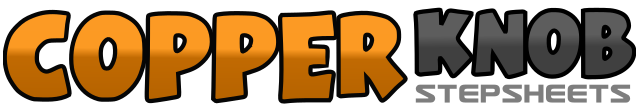 .......Count:32Wall:4Level:Improver.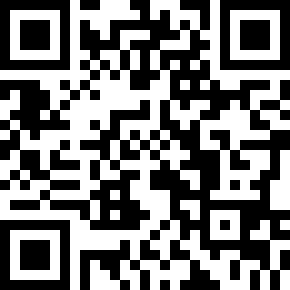 Choreographer:Dan Albro (USA) - April 2016Dan Albro (USA) - April 2016Dan Albro (USA) - April 2016Dan Albro (USA) - April 2016Dan Albro (USA) - April 2016.Music:Dancing Around It - Charles KelleyDancing Around It - Charles KelleyDancing Around It - Charles KelleyDancing Around It - Charles KelleyDancing Around It - Charles Kelley........1,2Walk into (10:30) corner stepping fwd R, step fwd L3&4Cross step R over L, step side L, touch R heel angle right towards (1:30) corner&5,6Step R next to L, walk into corner (1:30) stepping fwd L, step fwd R7&8&Step cross L over R, step side R, touch L heel fwd (12:00), step L next to R1,2,3,4Step fwd R, twist ½ left (6:00), pivot ½ right (weight on R-12:00), step fwd L5,6&Pivot ½ right (weight on R-6:00), turn ¼ right stepping side L (9:00), step R next to L7,8&Turn ¼ right stepping back L (12:00), step back R, step L next to R1,2,3&4Cross rock R over L, replace weight on L, step side R, step L next to R, step side R5,6,7Cross rock L over R, replace weight on R, step side L&8Step R next to L, turn ¼ right stepping fwd L (9:00)1&2Turn ¼ left stepping side R (6:00), step L next to R, turn ¼ left stepping back L (3:00)3&4Step side L, step R next to L, turn ¼ left stepping fwd L (12:00)5&6Step side R, step L next to R, turn ¼ left stepping back R (9:00)7&8Step side L, step R next to L, step side angle left on L (10:30)